Publicado en San Francisco, EEUU el 25/07/2017 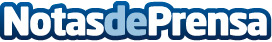 FinancialForce crece en Granada para potenciar uno de sus Centros Globales de Investigación y DesarrolloImportante inversión en desarrollo de productos que ayuden a los clientes a prosperar rápidamente en la economía de serviciosDatos de contacto:Julie Walsh SeniorNota de prensa publicada en: https://www.notasdeprensa.es/financialforce-crece-en-granada-para-potenciar Categorias: Internacional Andalucia Ciberseguridad Recursos humanos Actualidad Empresarial http://www.notasdeprensa.es